GREENWOOD PUBLIC SCHOOL, ADITYAPURAM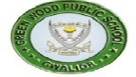 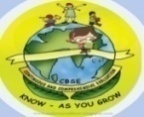 OUR MOTTO-DEVELOPMENT WITH DELIGHTCLASS-III SUBJECT- COMPUTERTERM-1 SYLLABUSChapter 3  :  More on MS Paint New Words :-Crop                                             6. Skew                                      Object                                          7. HorizontalPointer                                         8. VerticalClipboard                                    9.  ResizeRotate                                        10. Drop down Glossary  :-Crop :-   Crop means to remove an unwanted part of the picture.Undo :-  Reverse the effect of the last action.Redo :-  Repeat the last action performed.Skew :-  To tilt an object to some angle skew command is used. Answer the following questions                Q1.  Name three different types of selection tools.               Ans   The three types of selection tools are –Rectangular selection toolFree form selection toolSelect all    Q2.  How will you crop an image?              Ans   We can follow the steps given below to crop an imageClick on the select button. A drop down menu will appear.Choose the type of selection we want to make.Name the pointer and select a part of the picture.Click on the crop button.The cropped image will appear as a new image.               Q3.  What are the uses of zoom in and zoom out options?              Ans    Zoom in    -  To enlarge the magnification of an image.                        Zoom out -  To Shrink the magnification of an image.               Q4.  What can you do by using the flip and rotate option?Ans   We can rotate or flip a picture by using the rotate tool. We can either rotate whole or a part of the drawing.               Q5.  What are the uses of cut copy and paste command?Ans    To move objects from one place to another, we can either use cut and paste or copy and Paste command. Class IIIChapter 4 :  Introduction to MSW LOGONew Words :  Turtle                             6.  CommandsGraphics                        7.  FiguresForward                         8. TechniquesBackward                      9.  Recall list boxPrimitives                    10.  ExecutedGlossary :-  Command input box :   It is present at the bottom of the commander window. It is the part where we type our commands.Turtle :-   A small triangle seen in center of  the screen is called turtle.Primitives :-  The commands in logo are known as primitives.Program :  A set of instructions is known as program.Execution :  To get the result of any command, press enter after typing the command.This is known as execution.Answer the following questions :-              Q1.  State the full form of LOGO.           Ans   LOGO stands for Language for Graphics Oriented.            Q2.  What is turtle in Logo? Ans   A Turtle is an on screen cursor that moves with the commands given by the user.            Q3.  Who developed Logo language?  Ans   Logo was developed by Daniel G. Bobrow, Seymour Papert and Cynthia Solomon.            Q4.  Name the two parts in which the logo screen is divided.           Ans   The Logo screen is divided into two parts –	Main window                     2.  Commander window            Q5.   List the parts of the commander window.           Ans   Commander window is divided into two parts –Command Input Box                   	 2. Recall List Box